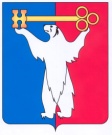 АДМИНИСТРАЦИЯ ГОРОДА НОРИЛЬСКАКРАСНОЯРСКОГО КРАЯПОСТАНОВЛЕНИЕ29.06.2021 	             			г. Норильск                                    	№ 318О внесении изменения в постановление Администрации города Норильска от 04.04.2013 № 122 В соответствии с Порядком создания и деятельности муниципальных казенных учреждений муниципального образования город Норильск, утвержденным постановлением Администрации города Норильск от 24.12.2010 № 516,ПОСТАНОВЛЯЮ:1. Внести в Квалификационные требования для замещения должности начальника муниципального казенного учреждения «Управление по содержанию и строительству автомобильных дорог г. Норильска», утвержденные пунктом 2 постановления Администрации города Норильска от 04.04.2013 № 122 (далее - Квалификационные требования), следующее изменение:1.1. Пункт 4 Квалификационных требований изложить в следующей редакции:«4. Требования к стажу работы: стаж работы на руководящих должностях не менее пяти лет.».2. Опубликовать настоящее постановление в газете «Заполярная правда» и разместить его на официальном сайте муниципального образования город Норильск.Глава города Норильска								   Д.В. Карасев